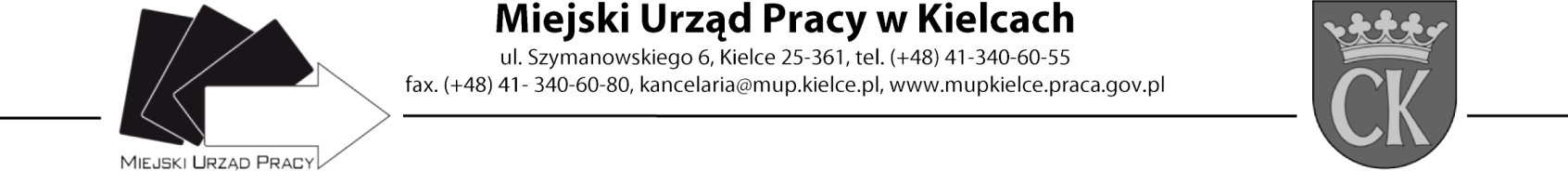 Formularz oceny ofert Nazwa szkolenia: „AutoCAD aranżacja wnętrz”  Numer zaproszenia ZAS.549.35.2021Zamawiający unieważnia postępowanie w zakresie szkolenia pn. „AutoCAD aranżacja wnętrz " ze względu na to, że cena oferty z najniższą ceną  przewyższa kwotę, jaką zamawiający zamierza przeznaczyć na sfinansowanie zamówienia.	Kielce, 15.03.2021r. Zatwierdził: Dyrektor MUP w Kielcach Artur Kudzia /podpis na oryginale/